Hoofdstuk 3 - Meetkunde klas 7.  Z- hoeken en F-hoeken bij evenwijdige lijnen (Versie 20230220)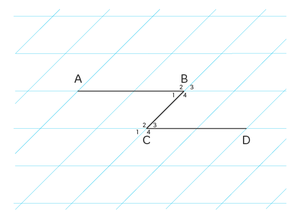 Z-hoeken 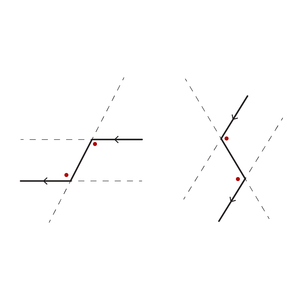 Andere Z-hoeken 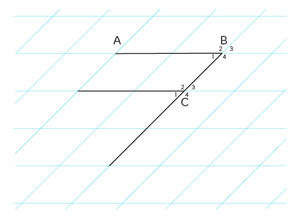 F-hoeken Misschien ken je inmiddels al een aantal regels die je gebruikt bij het berekenen van hoeken. Hier bespreken we er nog twee die je goed kunt gebruiken. Z-hoekenIn figuren met evenwijdige lijnen kun je soms een Z herkennen. Dit zie je ook in de afbeelding genaamd Z-hoeken. De hoeken: ∠B1∠C3zijn gelijk en noem je Z-hoeken. Dit zijn de hoeken aan de binnenkant van de Z. Z-hoeken zijn altijd gelijk aan elkaar. Let wel op! De lijnen AB en CD in de figuur moeten evenwijdig (= parallel) aan elkaar lopen, anders zijn er geen Z-hoeken.De Z-hoeken komen in verschillende vormen voor, twee andere voorbeelden zie je in de andere afbeelding.F-hoekenKijk naar de afbeelding F-hoeken. De hoeken: ∠B1∠C1zijn gelijk en noem je F-hoeken. Net als Z-hoeken komen F-hoeken voor in figuren met twee evenwijdige lijnen en een lijn die deze evenwijdige lijnen snijdt of raakt. Ook F-hoeken komen in verschillende vormen voor.Overhoor jezelf door rechts te bedekken!Inmiddels ken je verschillende eigenschappen, die je helpen bij het bereken van hoeken:Binnenhoek + buitenhoek =				180⁰rechte hoek is 						90° gestrekte hoek is 						180° som van de hoeken van een driehoek is samen	180°Basishoeken van gelijkb. en gelijkz. driehoek zijn	gelijk aan elkaarF-hoeken zijn 						gelijk aan elkaarZ-hoeken zijn 						gelijk aan elkaarBissectrice 							deelt een hoek in tweeën Waar kom je F-hoeken en Z-hoeken tegen?		bij 2 evenwijdige lijnen                                                                                      gesneden door 3e lijnComplement van een hoek is				aanvulling tot 90⁰Supplement van een hoek is				aanvulling tot 180⁰Verschil van supplement en complement is altijd	90⁰0-0-0-0-0